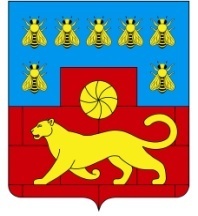 МУНИЦИПАЛЬНОЕ УЧРЕЖДЕНИЕ«ОТДЕЛ ОБРАЗОВАНИЯ АДМИНИСТРАЦИИ МЯСНИКОВСКОГО РАЙОНА»П Р И К А З02 апреля 2024                                                                                                           №105с. ЧалтырьО создании муниципальной конфликтной комиссиидля решения спорных вопросовпри приёме в первый классВ целях организованного проведения приёма в первые классы общеобразовательных организаций, в соответствии с действующими нормативными правовыми актами и для решения спорных вопросов 
при определении ребёнка в образовательную организациюприказываю:1. Утвердить Положение о муниципальной конфликтной комиссии (приложение №1).2. Утвердить состав муниципальной конфликтной комиссии (приложение  №2).3. Утвердить форму заявления родителя в комиссию по рассмотрению конфликтных ситуаций  (приложение № 3).3. Приказ МУ «Отдел образования» от 10.03.2023 № 91 считать утратившим силу.4. Контроль  исполнения настоящего приказа оставляю за собой.Начальник                                                                                                   О.М. РыжкинаЛастовка Людмила Николаевна 8(863)492-22-25Приложение № 1 к приказу МУ «Отдел образования» от 02.04.2023 № 105Положениео работе муниципальной конфликтной комиссии для решенияспорных вопросов при приёме в первые классы общеобразовательных организаций, расположенныхна территории муниципального образования «Мясниковский район» Общие положения.Муниципальная конфликтная комиссия (далее - Комиссия) создаётся 
на период организации приёма в первые классы общеобразовательных организаций, реализующих основные общеобразовательные программы, 
для решения спорных вопросов при приеме в 1 класс.Состав Комиссии утверждается приказом МУ «Отдел образования».В своей работе Комиссия руководствуется действующими нормативными правовыми актами, регулирующими приём в первые классы образовательных организаций, реализующих основные общеобразовательные программы.Апелляция в Комиссию принимается только после рассмотрения спорного вопроса конфликтной комиссией общеобразовательной организации.Порядок подачи и рассмотрения заявления.В случае возникновения спорных вопросов при приеме в 1 класс и/или выборе общеобразовательной организации родители (законные представители) будущих первоклассников имеют право обратиться в Комиссию для решения вопроса.При обращении в Комиссию родителям (законным представителям) будущих первоклассников необходимо предъявить в МУ «Отдел образования»
 на имя начальника МУ «Отдел образования следующие документы: оригинал документа, удостоверяющего личность родителя (законного представителя), либо оригинала документа, удостоверяющего личность иностранного гражданина и/или лица без гражданства в Российской Федерации;заявление родителей (законных представителей) будущих первоклассников на имя председателя Комиссии с изложением фактов, свидетельствующих о нарушении порядка приёма ребенка в общеобразовательную организацию;уведомление об отказе в приеме в общеобразовательную организацию;копию свидетельства о рождении ребенка;документы, подтверждающие льготу при поступлении 
в общеобразовательную организацию (при наличии);документы, подтверждающие регистрацию/проживание ребёнка 
на территории района, микрорайона.Заявление регистрируется в МУ «Отдел образования» в Книге записи обращения граждан ответственным лицом. Комиссия рассматривает заявление в течение трёх дней с момента подачи заявления заявителем.При рассмотрении заявления родителей (законных представителей) будущих первоклассников Комиссией принимается решение:об отклонении заявления, если комиссия признала факты, изложенные 
в заявлении, не имеющими место;об удовлетворении требования, если факты, изложенные в заявлении, свидетельствуют о нарушении порядка приёма ребёнка в образовательную организацию.Решение Комиссии фиксируется в письменной форме и выдаётся на руки заявителю. Приложение № 2 к приказу МУ «Отдел образования» от 02.04.2023 № 105Составмуниципальной конфликтной комиссии для решенияспорных вопросов при приёме в первые классыобразовательных организаций, реализующих основныеобщеобразовательные программы.Председатель комиссии – Рыжкина О.М., начальник МУ «Отдел образования».Члены комиссии:Ластовка Людмила Николаевна, ведущий специалист МУ «Отдел образования».Задикян Анна Борисовна, ведущий специалист  МУ «Отдел образования».Читахян Татьяна Дикрановна,  директор МБОУ СОШ № 17.Приложение № 3 к приказу МУ «Отдел образования» от 02.04.2023 № 105Форма заявленияЗАЯВЛЕНИЕПрошу рассмотреть моё заявление  в связи с получением отказа в зачислении моего ребенка________________фио ребёнка__________________ в первый класс МБОУ СОШ (ООШ) №_______Мясниковского района. К заявлению прикладываю следующие документы (подчеркнуть): 1. Копия свидетельства о рождении ребенка, 2. Копия паспорта заявителя, 3. Документы, подтверждающие льготу при поступлении в образовательное учреждение, 4. Документы, подтверждающие проживание ребёнка на территории района, микрорайона. 5. Отказ(ы) в приёме в образовательное(ые) учреждения6. Прочие документы Решение Комиссии прошу выдать на руки/ переслать по почте (нужное подчеркнуть) Дата: _______________ Подпись: _________________ (__________________________________)                                                                                                                                                                                                                     расшифровка подписиПредседателю комиссии по рассмотрению конфликтных ситуаций _____________________________________________Председателю комиссии по рассмотрению конфликтных ситуаций _____________________________________________                    (ФИО заявителя  полностью)____________________________________________________________                    (ФИО заявителя  полностью)____________________________________________________________проживающего (ей) по адресу:проживающего (ей) по адресу:____________________________________________________________________________контактный телефон:_______________________________________контактный телефон:_______________________________________